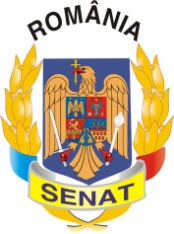 Comisia pentru Privatizare și Administrarea                  Activelor Statului    PROCES VERBALal şedinţei Comisiei din data de 22.10.2013Comisia pentru privatizare şi administrarea activelor statului, condusă de domnul senator Mircea Banias, şi-a desfăşurat lucrările în ziua de 22.10.2013. Preşedintele Comisiei a constatat că există cvorum pentru începerea şedinţei.Membrii Comisiei au aprobat următoarea ordine de zi:Propunere legislativă pentru modificarea şi completarea Legii nr.255/2010 privind exproprierea pentru cauză de utilitate publică, necesară realizării unor obiective de interes naţional, judeţean şi local, cu modificările şi completările ulterioare (L436/2013)Propunere legislativă privind transmiterea unui teren din domeniul public al statului şi din administrarea Agenţiei Domeniilor Statului în domeniul public al comunei Manasia, judeţul Ialomiţa, şi în administrarea Consiliului Local al Comunei Manasia, judeţul Ialomiţa, în vederea extinderii cimitirului situat în satul Manaisa (L459/2013)Proiect de lege pentru aprobarea Ordonanţei de urgenţã a Guvernului nr.90/2013 privind unele măsuri speciale pentru compensarea şi decontarea unor creanţe recipoce rezultate din contractul de vânzare/cumpărare de acţiuni încheiat între Autoritatea pentru Administrarea Activelor Statului şi Ford Motor Company (L509/2013)Diverse.La punctul 1 pe ordinea de zi s-a discutat Propunerea legislativă pentru modificarea şi completarea Legii nr.255/2010 privind exproprierea pentru cauză de utilitate publică, necesară realizării unor obiective de interes naţional, judeţean şi local, cu modificările şi completările ulterioare.Acest act normativ modifică şi completează Legea nr.255/2010 privind exproprierea pentru cauză de utilitate publică, necesara realizării unor obiective de interes naţional, judeţean şi local, în vederea urgentării procedurii de expropriere a terenurilor necesare desfăşurării lucrărilor publice de construcţii şi de exploatare a unor resurse naturale. În acest scop, se preconizează acordarea titularului licenţei de exploatare, a posibilităţii ca, la solicitarea autorităţilor publice locale, să realizeze din fonduri proprii şcoli, biserici, cimitire, instalaţii de alimentare cu apă, gaze, iluminat stradal sau altele asemenea, în vetre de sat sau în perimetre de reconstrucţie, care vor intra de drept în proprietatea autorităţilor publice locale, fară a fi necesară adoptarea unei hotărâri a Guvernului. Consiliul Legislativ avizează favorabil propunerea legislativa.La lucrările comisiei a participat din partea Ministerului Finațelor Publice - domnul consilier Marius Radut.Membrii Comisiei pentru privatizare şi administrarea activelor statului au hotărât, cu majoritate de voturi, să adopte aviz negativ (domnul senator Valentin Calcan a votat pentru). La punctul 2 pe ordinea de zi s-a discutat Propunerea  legislativă privind transmiterea unui teren din domeniul public al statului şi din administrarea Agenţiei Domeniilor Statului în domeniul public al comunei Manasia, judeţul Ialomiţa, şi în administrarea Consiliului Local al Comunei Manasia, judeţul Ialomiţa, în vederea extinderii cimitirului situat în satul Manaisa. Prezenta propunere legislativa reglementează transmiterea unui teren cu suprafaţa de 22.854 mp din domeniul public al statului şi din administrarea Agenţiei Domeniilor Statului în domeniul public al comunei Manasia, judeţul Ialomiţa, şi în administrarea Consiliului Local al Comunei Manasia, în vederea extinderii cimitirului situat în satul ManasiaConsiliul Legislativ avizează favorabil proiectul de lege.Consiliul Legislativ avizează favorabil propunerea legislativa.La lucrările comisiei a participat din partea Agenţiei Domeniilor Statului doamna Elena Rosca, sef serviciu.Membrii Comisiei pentru privatizare şi administrarea activelor statului au hotărât, cu majoritate de voturi, să adopte aviz favorabil.La punctul 3 pe ordinea de zi s-a discutat Proiectul de lege pentru aprobarea Ordonanţei de urgenţã a Guvernului nr.90/2013 privind unele măsuri speciale pentru compensarea şi decontarea unor creanţe recipoce rezultate din contractul de vânzare/cumpărare de acţiuni încheiat între Autoritatea pentru Administrarea Activelor Statului şi Ford Motor Company.Comisia pentru privatizare şi administrarea activelor statului și Comisia economică, industrii şi servicii au fost sesizate cu adresa L509/2013  pentru dezbaterea în fond şi întocmirea raportului comun asupra proiectului de lege mai sus menţionat.Proiectul de lege are ca obiect stabilirea unui mecanism de compensare parţială, respectiv de decontare a unor creanţe reciproce dintre Autoritatea pentru Administrarea Activelor Statului (AAAS), pe de o parte şi Ford Capital BV, Ford Motor Company şi Ford România SA, pe de altă parte, printr-un act adiţional la contractul de vânzare cumpărare de acţiuni încheiat la 12 septembrie 2007. Proiectul vizează compensarea parţială a penalităţilor pentru nerealizarea volumului de producţie datorate de către cumpărător, reprezentând 25% din preţul acţiunilor achiziţionate prin contract,  cu sumele cheltuite sau care urmează a fi cheltuite de cumpărător pentru îndeplinirea obligaţiilor de mediu recunoscute şi impuse de autorităţile române în legătură cu poluarea istorică  şi pentru care cumpărătorul a deschis o procedură de arbitraj la Curtea de Arbitraj Internaţional de la Paris, având ca obiect  obligarea AAAS la plata unei despăgubiri în valoare de 15 milioane euro, cu prim termen 30 septembrie 2013. Intrarea în vigoare a mecanismului de compensare este condiţionată de retragerea de către cumpărător a cererii de arbitraj. Comisia pentru buget, finanţe, activitate bancară şi piaţă de capital a avizat favorabil proiectul de lege .Consiliul Legislativ a avizat favorabil proiectul de lege.Proiectul de lege  a  fost dezbătut  pe parcursul mai multor şedinţe  de comisie,  în prezenţa majorităţii senatorilor. La şedinţă au  participat, din partea  Autorităţii pentru Administrarea Activelor Statului domnul Adrian Constantin Volintiru – preşedinte, domnul Popa Stan – vicepreşedinte şi doamna Cristiana Gociu – director iar din partea Ministerului Mediului și Schimbărilor Climatice, doamna Anne Jugănaru – secretar de stat.În urma dezbaterilor membrii comisiilor au hotărât, cu majoritate de voturi, să adopte raport de admitere, cu amendamente.           PREȘEDINTE,                                                                        SECRETAR,          Mircea Banias        			                                         Valentin Calcan